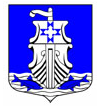 Администрациямуниципального образования«Усть-Лужское сельское поселение»Кингисеппского муниципального районаЛенинградской областиПОСТАНОВЛЕНИЕот 11 января 2021 года № 3Об утверждении Положения о комиссии по вопросам сноса самовольных построек или их приведению в соответствие с установленными требованиями на территории МО «Усть-Лужское сельское поселение»В соответствии с пунктом 20 части 1, частью 3 статьи 14 Федерального закона от 6 октября 2003 года № 131-ФЗ "Об общих принципах организации местного самоуправления в Российской Федерации", статьёй 222 Гражданского кодекса Российской Федерации,   пунктом 11 части 1 статьи 8, статьей 55.32 Градостроительного кодекса Российской Федерации, Земельным кодексом Российской Федерации,  Уставом МО «Усть-Лужское сельское поселение», Правилами благоустройства территории  МО «Усть-Лужское сельское поселение», постановлением администрации МО «Усть-Лужское сельское поселение» от 11 января 2020 № 2 «Об утверждении Положения о порядке принятия решения о сносе самовольной постройки либо решения о сносе самовольной постройки или ее приведении в соответствие с установленными требованиями на территории МО «Усть-Лужское сельское поселение», в целях проведения мероприятий по пресечению самовольного строительства на территории МО «Усть-Лужское сельское поселение», администрация муниципального образования «Усть-Лужское сельское поселение» Кингисеппского муниципального района Ленинградской областиПОСТАНОВЛЯЕТ:Утвердить Положение о комиссии по вопросам сноса самовольных построек или их приведению в соответствие с установленными требованиями на территории МО «Усть-Лужское сельское поселение» согласно приложению.Опубликовать настоящее постановление на официальном сайте администрации муниципального образования «Усть-Лужское сельское поселение» Кингисеппского муниципального района Ленинградской области и на сайте «Леноблинформ».Постановление вступает в законную силу после его официального опубликования (обнародования).Контроль за выполнением настоящего постановления оставляю за собой.Глава администрации МО «Усть-Лужское сельское поселение»                                                                      П.И. КазарянИсп. Будуштяну Ю.В.Тел. 8 (81375) 61-440УТВЕРЖДЕНОпостановлением администрацииМО «Усть-Лужское сельское поселение»от 11 января 2021 года № 2(приложение № 1)Положение о комиссии по вопросам самовольного строительства на территории МО «Усть-Лужское сельское поселение»Общие положенияКомиссия по вопросам самовольного строительства на территории МО «Усть-Лужское сельское поселение» (далее - комиссия) является постоянно действующим органом и создана в целях проведения мероприятий по пресечению самовольного строительства на территории МО «Усть-Лужское сельское поселение».                                                                 Порядок принятия решения о сносе самовольной постройки либо решения о сносе самовольной постройки или ее приведении в соответствие с установленными требованиями на территории МО «Усть-Лужское сельское поселение» утверждается постановлением администрации МО «Усть-Лужское сельское поселение» (далее - Порядок).Комиссия состоит из председателя, заместителя председателя, секретаря и членов комиссии.В состав комиссии входят представители администрации МО «Усть-Лужское сельское поселение», Совета депутатов МО «Усть-Лужское сельское поселение»; по согласованию представитель органа технической инвентаризации, представитель органов внутренних дел, представители органов контроля (надзора).В случае необходимости к работе комиссии могут привлекаться иные заинтересованные лица без права голоса.  Состав Комиссии утверждается правовым актом администрации МО «Усть-Лужское сельское поселение». Председатель комиссии:руководит комиссией и планирует ее деятельность; вносит предложения в повестку дня заседания комиссии; председательствует на заседании комиссии; подписывает решение комиссии; организует контроль за исполнением принятых комиссией решений.Заместитель председателя комиссии:исполняет обязанности председателя в его отсутствие; лично участвует в заседании комиссии;осуществляет контроль за исполнением принятых комиссией решений.Секретарь комиссии:осуществляет выполнение поручений председателя и заместителя председателя комиссии; осуществляет подготовку проведения заседания комиссии;информирует членов Комиссии и приглашенных лиц о дате и времени проведения заседания Комиссии (объезда/обхода); ведет протокол заседания комиссии;осуществляет подготовку документов и своевременное направление запросов об истребовании документов и сведений, предусмотренных п.2.2 Порядка;  отвечает за своевременное оформление Акта осмотра объекта самовольного строительства и Протокола комиссии. Члены комиссии:вносят предложения в повестку дня заседания; знакомятся с материалами рассматриваемых вопросов; лично участвуют в заседании комиссии; вправе представить в письменной форме особое мнение по результатам обхода (объезда).Основные направления работы КомиссииРассмотрение и проверка, поступивших на комиссию уведомлений о выявлении самовольной постройки.Обход (объезд) зданий, сооружений или других строений, самовольно возведенных на земельном участке, осуществление внешнего осмотра, фото- и/или видеосъёмки земельных участков, расположенных на них объектов.Полномочия КомиссииКомиссия по результатам рассмотрения уведомлений и документов выносит одно из следующих решений:о   сносе самовольной постройки;о сносе самовольной постройки либо решения о сносе самовольной постройки или ее приведении в соответствие с установленными требованиями;об обращении в суд с иском о сносе самовольной постройки или ее приведении в соответствие с установленными требованиями;о направлении, в том числе с использованием единой системы межведомственного электронного взаимодействия и подключаемых к ней региональных систем межведомственного электронного взаимодействия, уведомления о том, что наличие признаков самовольной постройки не усматривается, в органы и учреждения, от которых поступило уведомление о выявлении самовольной постройки.Решение комиссии носит рекомендательный характер.Протокол и подготовленный администрацией МО «Усть-Лужское сельское поселение» проект постановления направляются главе администрации для принятия решения.Порядок работы КомиссииЗаседание комиссии оформляется протоколом, который подписывается председателем и членами комиссии.Поступающие в администрацию МО «Усть-Лужское сельское поселение» уведомления о выявлении самовольной постройки рассматриваются Комиссией по результатам внешнего осмотра, фото- и/или видеосъемки объектов на земельном участке и акта осмотра объекта.Заседание комиссии правомочно, если на нем присутствует более половины членов комиссии.Комиссия в пределах своей компетенции принимает решения в форме протокола.Решение комиссии принимается открытым голосованием простым большинством голосов от числа присутствующих на заседании членов комиссии. При равенстве голосов, голос председательствующего является решающим. При несогласии с принятым решением член Комиссии вправе изложить в письменной форме особое мнение, которое подлежит приобщению к протоколу заседания.Заседания комиссии проводятся по мере необходимости.При необходимости заседание Комиссии может проводиться с выездом на территорию по месту нахождения самовольной постройки. Документы комиссии хранятся в администрации МО «Усть-Лужское сельское поселение».